Yuji Inoue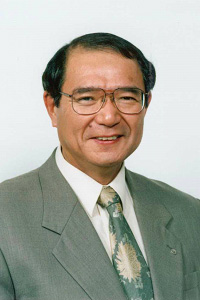 Yuji Inoue /  yuji@jp.toyota.itc.com /  Yuji Inoue es licenciado, Magister y Doctor en Ingeniería por la Universidad de Kyushuu, Japón. Desarrolló la mayor parte de su carrera profesional en la Nippon Telegraph and Telephone Corporation, NTT http://www.ntt.com/index-e.html. Desde que accedió a los laboratorios de dicha compañía hace más de tres décadas, el doctor Inoue cumplió un rol fundamental en investigación y desarrollo, en la estandarización de los servicios de telecomunicaciones y en el desarrollo de los servicios multimedia.Durante los primeros años de su actividad laboral, Inoue comprometió su quehacer con el desarrollo de equipos de redes digitales y sistemas de transmisión, normalizando primero los servicios digitales en banda angosta para luego hacerlo con los de banda ancha, SDH y ATM. Respondiendo a los rápidos cambios de la industria tecnológica de las telecomunicaciones, el doctor Inoue participó de manera activa tanto en la Unión Internacional de Telecomunicaciones http://www.itu.int  como en entidades privadas desarrolladoras de productos y de normas claves para la industria, incluyendo la importante iniciativa de crear la TINA-C (Telecommunication Information Networking Architecture Consortium) donde fue miembro del Comité Técnico de dicha organización.Su notable contribución en la normalización de los sistemas así como sus aportes en el mundo académico han permitido numerosas innovaciones en el campo de las telecomunicaciones, sistemas multimediales, redes y servicios. En reconocimiento a sus logros, fue nominado como miembro de los institutos japoneses de Ingenieros Eléctricos y Electrónicos y de Ingenieros Electrónicos, Informáticos y de las Comunicaciones, así como profesor honorario de múltiples universidades japonesas y del mundo.Gracias a su prominente carrera en normalización, entre 2002 y 2006 el Doctor Inoue concentró su quehacer en planificación estratégica y en Investigación + Desarrollo  en NTT, supervisando además los laboratorios en los que trabajaba con más de 2500 ingenieros y equipos técnicos. El extraordinario éxito del doctor Inoue en la promoción de la I+D ha dado como resultado que Japón tenga la más alta penetración mundial de acceso a banda ancha con fibra óptica así como del desarrollo de tecnologías clave tales como la SDH (Jeraquía Digital Sincrónica) -la revolución de los sistemas de transmisión de datos como consecuencia de la utilización de fibra óptica- actualmente utilizada en toda la infraestructura de internet. Asimismo, ha trabajado en las políticas japonesas de normalización para la Unión Internacional de Telecomunicaciones y entre otras actividades, es miembro del Consejo de la Informática y Comunicaciones del Ministerio de Relaciones Exteriores y de Comunicaciones de Japón. Entre 2007 y 2010 fue Presidente y CEO del Comité de Tecnología de las Telecomunicaciones (TTC) http://www.ttc.or.jp/e/, un consorcio sin fines de lucro dependiente del gobierno del Japón y de varias compañías líderes de la industria en su país. También es miembro del directorio del Centro de Modelamiento Matemático de la Universidad de Chile http://www.cmm.uchile.cl/Actualmente  es Presidente del Directorio de Toyota Info Tecnology Center http://www.toyota-itc.com/en/, un centro de investigación orientado a la comprensión y difusión del uso de las más avanzadas tecnologías de la comunicación y la información (ICT) para los sistemas de transporte de las próximas generaciones y para el futuro de la industria automotriz. Está trabajando activamente en la creación de un nuevo paradigma industrial llamado “Innovación Interindustrial” (Inter – Industry Innovation). En una reciente visita a nuestro país en la que expuso los efectos del terremoto de Japón 2011 en los sistemas digitales de ese país, expresó: “Cambiar nuestras mentes, acciones y sistemas hacia una sociedad que reduzca y comparta el consumo energético será el factor principal para aspirar a una sociedad más inteligente y la tecnología es esencial para lograrlo… Pero ¿qué es una sociedad inteligente? Es una sociedad sustentable, segura, con un manejo de crisis adecuado y que tienda a la búsqueda de la felicidad espiritual.”El Doctor Inoue participará en el Macrotema ¿Coevolución entre humanos y máquinas?, y junto con al profesor César Hidalgo expondrán sus experiencias y derroteros para “La sociedad digital de frente a nuevos modelos de interacción”.